Gidle, dnia 30 grudnia 2021r.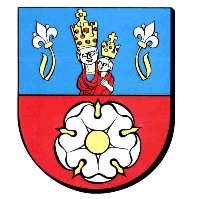 Zamawiający:GMINA GIDLEul. Pławińska 22, 97-540 GidleNIP: 772-22-60-381Tel. 34 327-20-27E-mail: zampubliczne@gidle.pl		Znak sprawy: IZP.271.1.22.2021 INFORMACJA Z OTWARCIA OFERTZapytania ofertowego w trybie konkurencyjnym o udzielenie zamówienia publicznego   o wartości szacunkowej poniżej kwoty 130 000 złPostępowanie prowadzone na podstawie „Regulaminu udzielania zamówień publicznych o wartości poniżej kwoty 130 000 złotych” stanowiącego załącznik do Zarządzenia Nr 16/2021 Wójta Gminy Gidle z dnia 1 lutego 2021r.Dotyczy: „Interwencyjne wyłapywanie bezdomnych, bezpańskich  z  terenu  gminy Gidle, pow. radomszczański woj.  łódzkie wraz z  dostarczeniem  i przekazaniem  ich do  schroniska  dla  bezdomnych  zwierząt   oraz  opieką  w schronisku  w 2022r.”Zamawiający informuje, że w przedmiotowym postępowaniu wpłynęły trzy oferty:Wójt Gminy Gidle										  /-/									       Lech BugajNumer ofertNazwa i adres WykonawcyCena oferty brutto1.Hotel dla Zwierząt i Ptactwa Domowego Longin Siemiński Wojtyszki 18, 98-277 Brąszewicewyłapanie,  transport i utrzymanie  przez 1  rok  , 1750,00 zł  netto + 23 % Vat tj.  2152,50 zł bruttopobyt zwierzęcia  powyżej 1 go roku, 5,00zł netto + 23 % Vat  tj.  6,15zł  brutto za dobęinterwencja  bez odłowienia  zwierzęcia 200,00zł netto + 23 % Vat tj.  246,00złCzas reakcji od  otrzymania zgłoszenia – interwencji: 2 godz..Odległość od schroniska do  granic z gm. Gidle w km – 94km2.JUKO Sp. z o. o. ul. Piłsudskiego 54/40, 42 – 400 Zawiercie1) wyłapanie bezdomnego zwierzęcia, przyjęcie i zapewnienie  opieki  w schronisku 1700,00zł netto, tj.  2091,00zł brutto ( w tym  podatek Vat 23%) Schronisko Bolesław, 32 – 329 Bolesław ul.  Parkowa 60 prowadzone  przez  firmę  JUKO Sp. z o.o.  z siedzibą  Zawiercie  ul. Piłsudskiego 54/ 50,                  42- 400 Zawiercie2) czas reakcji na zgłoszenie  interwencji: 1,5 godz.3)  odległość  od  schroniska do granic z gm. Gidle -  90 km3.Schronisko dla Zwierząt w ZawierciuRafał Żmudaul.  Podmiejska 51 B, 42-400 Zawiercie1)jednorazowy koszt wyłapania, transportu i umieszczenia zwierzęcia             w schronisku 2032,52zł netto , tj.  2500,00zł/   brutto ( w  tym  podatek 23% Vat) 2) odległość  od schroniska do granic z gm. Gidle  - 66km.3) czas  reakcji na zgłoszenie  interwencji: do 3 godz.